HARMONOGRAM PRACÍ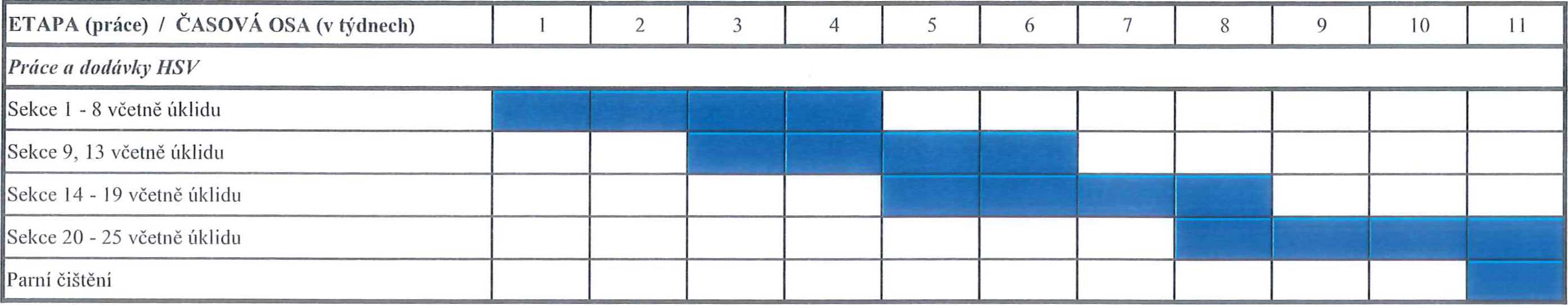 Celková doba realizace: 11 týdnů. Termín zahájení 16.1.2023 Termín dokončení 31.3.2023V Praze